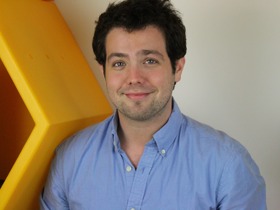 Paul Kaplan, Product ManagerPaul Kaplan graduated from the University of Chicago with a B.A. in Physics but also researched material science that exposed him to the nexus of physics, engineering and architecture. Paul’s passion about all manners of creativity led him to study astrophysics research at Columbia University.At Inventables, Paul works to design and shape the user experience of the Inventables site and technologies. He creates web-based tools to help customers interact with, understand and use digital fabrication machines and materials.Paul lives to imagine, design, and implement the future. He believes digital fabrication embodies the perfect union of art, science, and technology that he brings to every project. At some point he also learned how to program, although it is unclear when.

